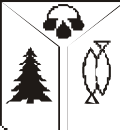 МУНИЦИПАЛЬНОЕ АВТОНОМНОЕ ДОШКОЛЬНОЕОБРАЗОВАТЕЛЬНОЕ УЧРЕЖДЕНИЕ ГОРОДА НИЖНЕВАРТОВСКА ДЕТСКИЙ САД №15 «СОЛНЫШКО»(МАДОУ города Нижневартовска ДС №15 «Солнышко»)ПРИКАЗот 30.12.2021	№ 946Об особенностях организации питания детей с ограниченными особенностями здоровья, детей, отнесенных к льготным категориям нуждающихся в лечебном и диетическом питанииВо исполнение санитарно-эпидемиологических правил и нормативов СанПиН 2.3/2.4.3590-20, с целью создания условий, гарантирующих охрану и укрепление здоровья детей, повышения ответственности работников учреждения за организацию и качество питания в образовательной организации,ПРИКАЗЫВАЮ:При формировании рациона здорового питания и меню при организации питания детей в организации шеф-повару Заббаровой Н.Н. обеспечить соблюдение следующих требований:- питание детей осуществлять посредством реализации основного (организованного) меню, включающего горячее питание, дополнительного питания, а также индивидуальных меню для детей, нуждающихся в лечебном и диетическом питании (при предоставлении родителями (законными представителями) заключения врача) с учетом требований, содержащихся в приложениях №6-13 к СанПиН 2.3/2.4.3590-20.Шеф-повару Заббаровой Н.Н. при возникновении необходимости обеспечить питание воспитанников, нуждающихся в лечебном и диетическом питании на определенные продукты питания путем замены продуктов-аллергенов в цикличном меню.Медицинской сестре Шарифулиной А.З. (по согласованию) своевременно предоставлять информацию о наличии заключения врача о воспитанниках нуждающихся в лечебном и диетическом питании.Возложить ответственность за организацию питания детей с ограниченными возможностями здоровья, детей, отнесенных к льготным категориям нуждающихся в лечебном и диетическом питании на шеф-повара Заббарову Н.Н.Контроль за исполнением данного приказа возложить на заместителя заведующего по ВМР Филимонову Е.С.ЗаведующийМАДОУ ГОРОДА НИЖНЕВАРТОВСКА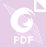 Подписан: МАДОУ ГОРОДА НИЖНЕВАРТОВСКА ДС №15 "СОЛНЫШКО" DN: ИНН ЮЛ=8603092574,OID.1.2.840.113549.1.9.2=8603092574-860301001-005913735272, E=15mbdoy@mail.ru, ИНН=860302052615, СНИЛС=05913735272, ОГРН=1028600959518, T=заведующий, O="МАДОУ ГОРОДА НИЖНЕВАРТОВСКАДС №15 ""СОЛНЫШКО""", STREET="ПР-КТ ПОБЕДЫ, ДОМ 23А", L=Нижневартовск,S=86 Ханты-Мансийский автономный округ - Югра, C=RU, G=Ольга Александровна,О.А. МельникSN=Мельник, CN="МАДОУ ГОРОДА НИЖНЕВАРТОВСКА ДС №15 ""СОЛНЫШКО"""Основание: Я являюсь автором этого документа Местоположение: место подписанияДата: 2022.02.04 09:48:28+05'00'Foxit Reader Версия: 10.1.4